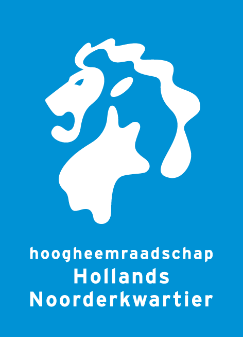 Verklaring de-minimissteun(verordening EG nr. 2023/2831)Wij raden u aan om, voordat u de verklaring invult, eerst de toelichting in de bijlage van dit formulier te lezen.VerklaringHierbij verklaart ondergetekende, dat aan de hierna genoemde ondernemingO	geen de-minimissteun is verleend.In het huidige belastingjaar en de twee voorgaande belastingjaren is niet eerder de-minimissteun ontvangen.O	beperkte de-minimissteun is verleend.In het huidige belastingjaar en de twee voorgaande belastingjaren is eerder de-minimissteun (in welke vorm of voor welk doel ook) ontvangen tot een bedrag van in totaal€ ………………………………………………… (vul hier het bedrag in)Of deze de-minimissteun al daadwerkelijk is uitbetaald, doet niet ter zake. Een kopie van de stukken waaruit het verlenen van de steun blijkt, voegt u bij deze verklaring.O	de-minimissteun is ontvangen waarmee de drempelwaarde van € 300.000,- reeds is bereikt.In het huidige belastingjaar en de twee voorgaande belastingjaren is eerder de-minimissteun (in welke vorm of voor welk doel ook) ontvangen tot een bedrag van in totaal € ………………………………………………… (vul hier het bedrag in)Of deze de-minimissteun al daadwerkelijk is uitbetaald, doet niet ter zake. Een kopie van de stukken waaruit het verlenen van de steun blijkt, voegt u bij deze verklaring.O	reeds andere steun voor dezelfde in aanmerking komende kosten is ontvangen.Voor dezelfde in aanmerking komende kosten is al staatssteun ontvangen tot een bedrag van in totaal € ………………………………………………… (vul hier het bedrag in)Deze staatssteun is ontvangen op grond van een vrijstellingsverordening, kaderregeling of een besluit van de Commissie d.d. ………………………………………………… (vul hier een datum in).Een kopie van de stukken waaruit het verlenen van de staatssteun voor dezelfde in aanmerking komende kosten blijkt, voegt u bij deze verklaring.
Aldus volledig en naar waarheid ingevuld door:Bedrijfsnaam:Kamer van Koophandel nummer:Naam functionaris:Functie:Postcode:                          Plaatsnaam:Datum:Handtekening: